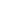 ACT DE ÎNFIINŢAREa cabinetului individual de avocat	Subsemnatul _____________________________ avocat definitiv, înscris în baroul ___________________ , în baza deciziei nr. ____________ din data de ____________ în calitate de avocat titular, Î N F I I N Ţ E Z Cabinetul individual  de avocat cu:	1. Denumirea   ______(conform art. 7 alin. (1) lit. a) din Lege)________________. 	2. Sediul profesional al cabinetului este:   _______________________________ .	3. Aportul la constituirea patrimoniului de afectaţiune profesională necesar  cabinetului constă în: (se descrie aportul, valoarea, actul sau modalitatea de dobândire) ______________________________________________________________________________________________________________________________________________	4. Avocaţi colaboratori:		- _______(numele, prenumele, data înscrierii în barou, individualizarea deciziei de înscriere prin număr şi dată, menţiunea „definitiv/stagiar”, menţiuni privind contractul de colaborare – data încheierii, data avizării de către consiliul baroului, etc.) __		- _______(numele, prenumele, data înscrierii în barou, individualizarea deciziei de înscriere prin număr şi dată, menţiunea „definitiv/stagiar”, menţiuni privind contractul de colaborare – data încheierii, data avizării de către consiliul baroului, etc.) __		…	Mă angajez să achit întocmai şi la termen taxele şi contribuţiile profesionale ce îmi revin (se fac menţiuni suplimentare privind eventuala contribuţie la fondul de formare profesională iniţială în cazul în care printre colaboratori sunt avocaţi stagiari iar baroul a hotărât plata şi modalitatea de plată a unei astfel de contribuţii).Data ______________			Semnătura _____________________	Depus azi ___________ la barou împreună cu contractele de colaborare menţionate în actul de înfiinţare şi copiile certificate ale deciziei/deciziilor de înscriere în barou/deciziilor de dobândire a calităţii de avocat definitiv.									Secretar, 	     Avizat în şedinţa consiliului baroului din ________________. DECAN,L.S.